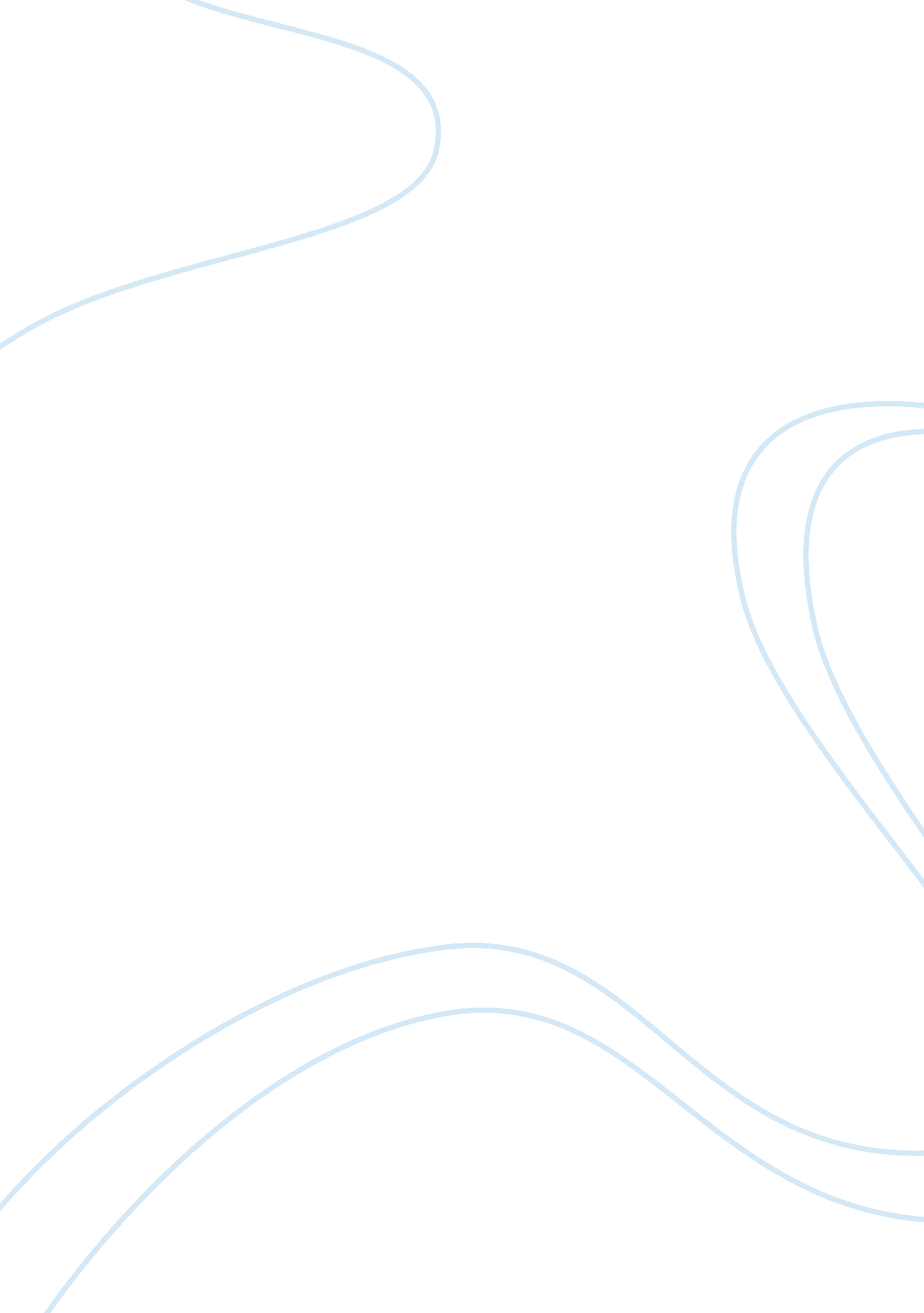 Euthanasia: death and medical staffHealth & Medicine, Euthanasia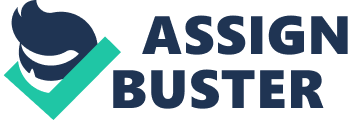 " A dying man needs to die, as a sleepy man needs to sleep, and there comes a time when it is wrong, as well as useless to resist." -Steward Alsop, Stay of Execution Though no one has a choice in their own birth, should we be entitled to a choice when it comes to our death? Therefore, what isEuthanasia? Euthanasia refers to the practice of intentionally ending a life in order to relieve pain and suffering; sometimes called “ mercy killing.” Euthanasia has been one of the most controversial issues in the medical field. As of today, Euthanasia is only legal in three countries: namely Netherlands, Belgium and Luxembourg; and illegal in all countries remaining. Though it is illegal here in the Philippines, the researcher brought this topic out of curiosity with the issue. Why the researcher chose this topic: The researcher chose this topic to gain and give knowledge on Euthanasia; to give enlightenment to people whether to accept or to oppose Euthanasia. Statement of the problem This study entitled “ Perception of selected medical staff on Euthanasia”, will give enlightenment to the certain questions that arise: 1. What is Euthanasia? 
2. What are the perceptions of selected medical staff on Euthanasia? 3. A right to life or a right to die? Significance of the study The significance of this study is to give enlightenment to the following people: Respondents. Upon or during answering the questionnaire, they themselves will ponder on the issue at hand. Students. Since euthanasia may seem to be an unfamiliar word to most of the students, this study will impart them knowledge about euthanasia. Administration. This study will both impart them more knowledge and also let them ponder on their own thoughts about euthanasia. Citizens. As a whole, they will be gaining more insight and understanding on the issues from euthanasia. Scope and delimitation This study will only cover the professional medical opinion of doctors, and anyone in the medical field, and also the opinions of the society on Euthanasia. Definition of terms 
Euthanasia - the practice of intentionally ending a life in order to relieve pain and suffering. 